VORLAGE FÜR EINFACHEN             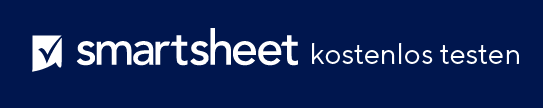 ARBEITSUMFANG GENEHMIGUNGEN UND KOMMENTAREKOMMENTAREPROJEKTNAMENAME DES UNTERNEHMENSANSPRECHPARTNERTELEFONE-MAIL-ADRESSEPOSTANSCHRIFT DES UNTERNEHMENSPROJEKTSTANDORTAUTORDATUMARBEITSUMFANGWas umfasst das Projekt? Was sind die Liefermethoden?PROJEKTLEISTUNGENNotieren Sie die greifbaren Produkte oder Leistungen, die das Ergebnis dieses Projekts sind.AUSSCHLÜSSEMEILENSTEINEMEILENSTEINEMEILENSTEINEMEILENSTEINELIEFERDATUMAUFGABEERFORDERLICHE WARENERFORDERLICHE SERVICESSTAKEHOLDERSTAKEHOLDERSTAKEHOLDERSTAKEHOLDERID-NUMMERNAME UND TITELROLLE / VERANTWORTLICHKEITGESCHÄTZTE KOSTENGESCHÄTZTE KOSTENGESCHÄTZTE KOSTENGESCHÄTZTE KOSTENAUSGABEBESCHREIBUNGBESCHREIBUNGKOSTENINTERNE ARBEITEN € -   EXTERNE ARBEITEN € -   MATERIALIEN € -   SERVICES € -   SONSTIGES € -   GESAMT € -   ZAHLUNGSBEDINGUNGENPROJEKTINHABERSIGNATURDATUMPROJEKTMANAGERSIGNATURDATUMHAFTUNGSAUSSCHLUSSAlle von Smartsheet auf der Website aufgeführten Artikel, Vorlagen oder Informationen dienen lediglich als Referenz. Wir versuchen, die Informationen stets zu aktualisieren und zu korrigieren. Wir geben jedoch, weder ausdrücklich noch stillschweigend, keine Zusicherungen oder Garantien jeglicher Art über die Vollständigkeit, Genauigkeit, Zuverlässigkeit, Eignung oder Verfügbarkeit in Bezug auf die Website oder die auf der Website enthaltenen Informationen, Artikel, Vorlagen oder zugehörigen Grafiken. Jegliches Vertrauen, das Sie in solche Informationen setzen, ist aus eigener Verantwortung.